Name: __________________________________			Date: _________________Proportions Involving Line Segments 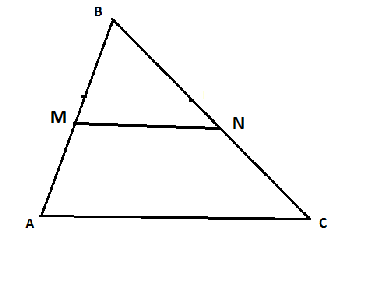 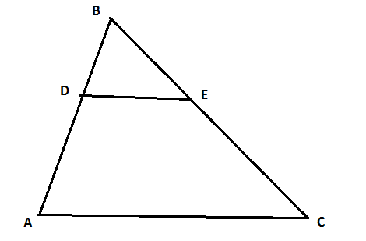 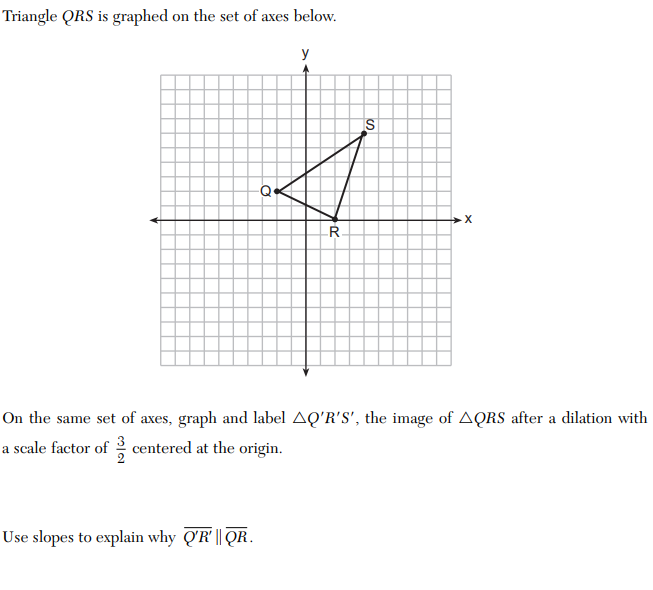 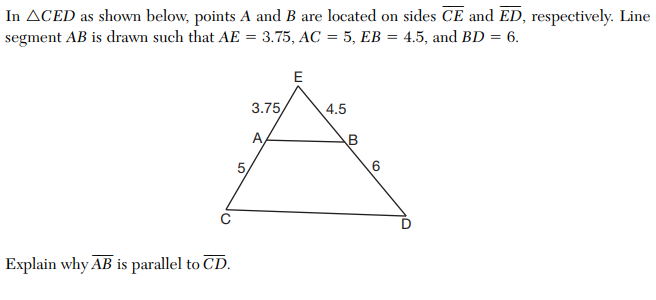 1.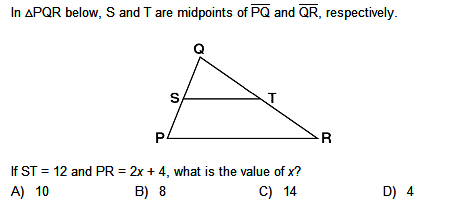 2.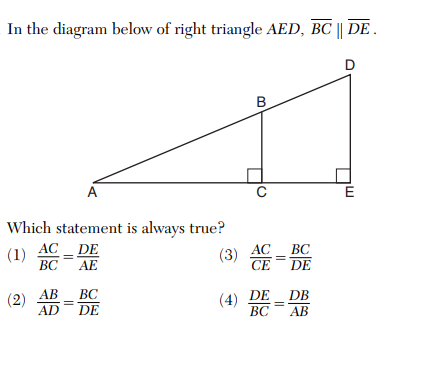 3.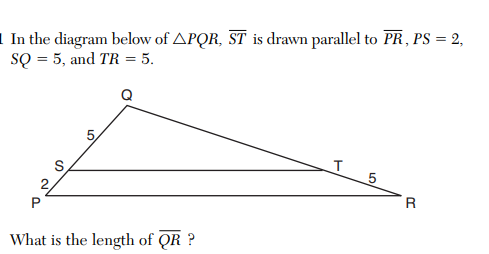 4.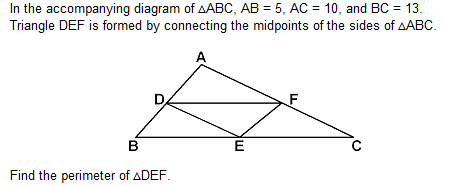 5.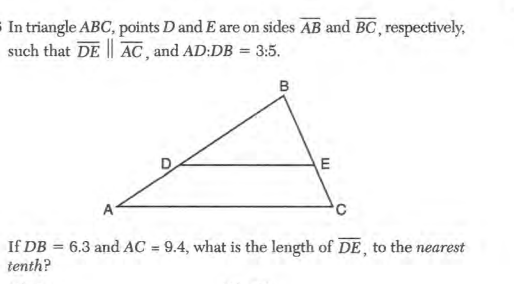 6.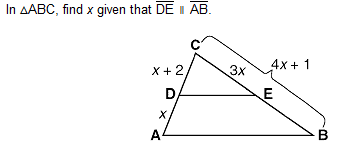 7.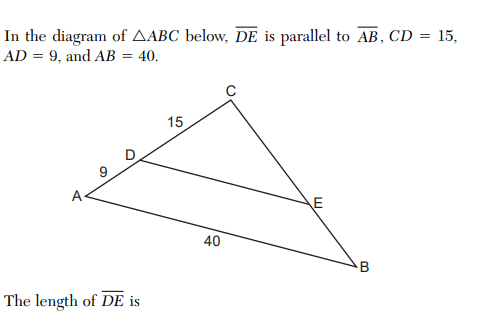 8. In the diagram of  below, , , , and .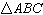 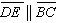 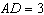 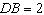 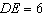 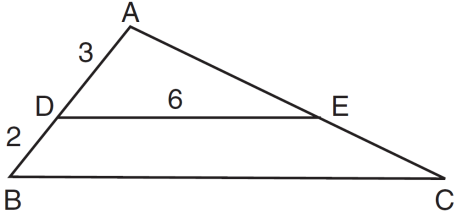 What is the length of ?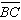 9. In , point D is on , and point E is on  such that .  If , , and , what is the length of ?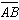 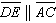 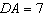 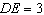 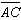 10.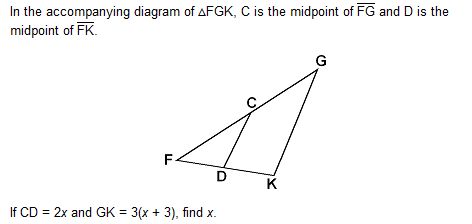 11.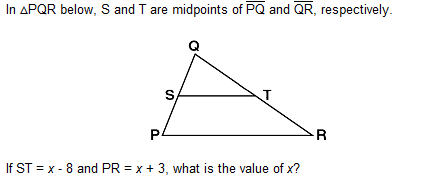            12. In the diagram of  below, .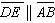 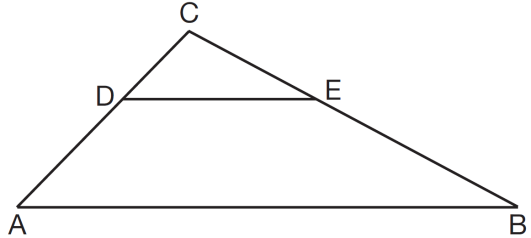 If , , , and , what is the length of ?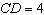 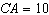 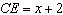 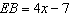 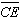 13.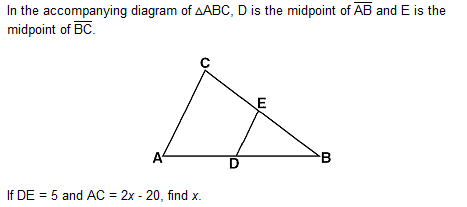 14.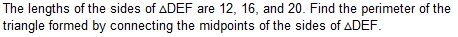 15.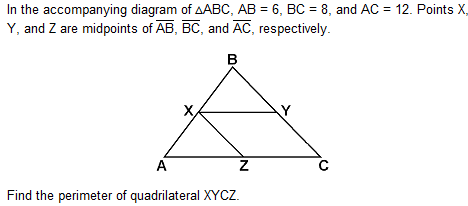 16.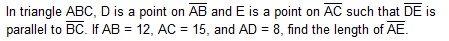 17. In the accompanying diagram, line segment BC is parallel to line segment ED. = 2,  = 4,       and = 9, find the length of .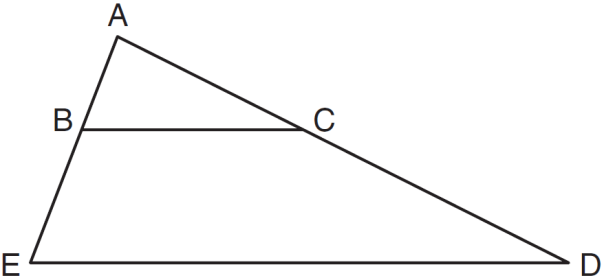      18. In the diagram below of , , , , and .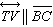 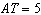 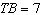 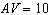 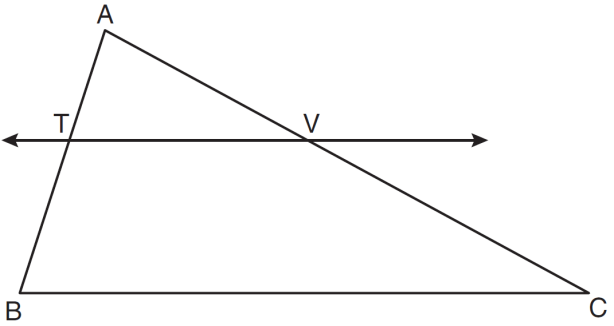 What is the length of ?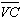 19.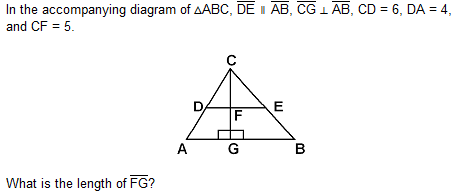      20.  In the accompanying diagram of equilateral triangle ABC,  and .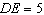 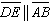 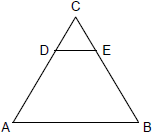 If AB is three times as long as DE, what is the perimeter of quadrilateral ABED?21. In the diagram below of , with  and , .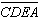 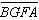 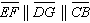 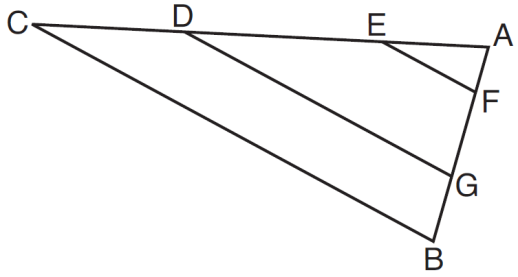 Which statement is false?22.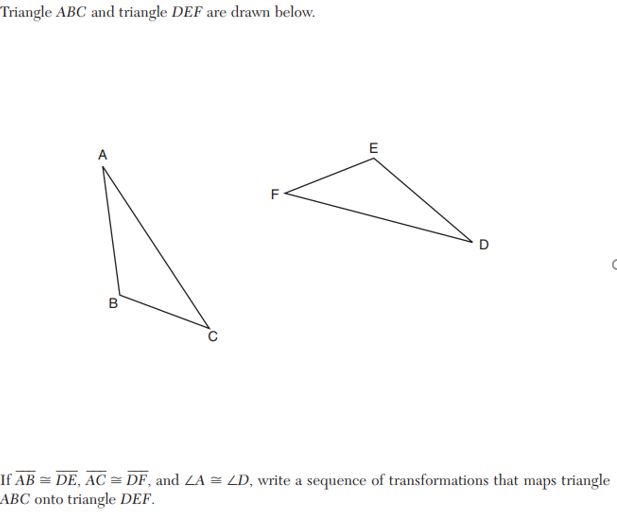 1)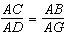 2)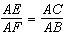 3)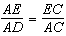 4)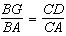 